DEPARTAMENT DE CIÈNCIES SOCIALS  Curs 2019-20Propostes d’activitats per aquest estiu  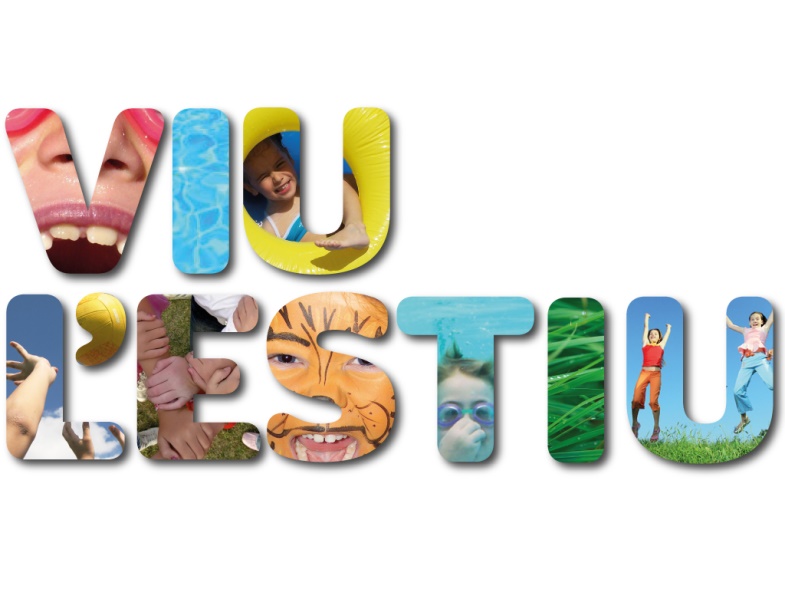 Des del Departament hem pensat que no us volem recomanar  exercicis del llibre de text que han quedat pendents o feina que us resulti feixuga de fer. La majoria ja heu complert molt aquest darrer trimestre escolar. Preferim que gaudiu de la lectura a la fresca, tot i que no us proposem un llistat de llibres en concret perquè les biblioteques aquest estiu ho tenen molt complicat i tampoc és qüestió de fer comprar títols que potser no us acaben d’enganxar. Aprofiteu per llegir llibres que tingueu a mà i gaudiu-ne a tope!Si que us hem preparat una selecció de pel·lícules, reportatges i fins i tot minisèries que pensem que us poden agradar. Mirem que tinguin un context històric o de geografia, que és la matèria que ens interessa.No hem encasellat els títols per nivells d’ESO, perquè pogueu triar i remenar de tot els que us oferim.  Penseu que, tant pels alumnes de GEP com per la resta, la majoria de propostes de sota ES PODEN VEURE AMB SUBTÍTOLS EN ANGLÈS. No desaprofiteu l’ocasió per a millorar el vostre anglès!Ens agradaria que, de la pel·lícula o sèrie en féssiu un escrit, a mà, amb el vostre nom, la data, títol i un resum de que heu vist. I també com ho lligueu al tema de C. Socials que heu vist a classe, si és el cas, i acabeu fent-ne una valoració personal.Aquesta feina la guardeu i al setembre l’entregueu al professor de C. Socials que tingueu.  AIXÒ ET PODRÀ PUJAR LA NOTA FINAL DEL 1r TRIMESTRE FINS A 1 PUNT. 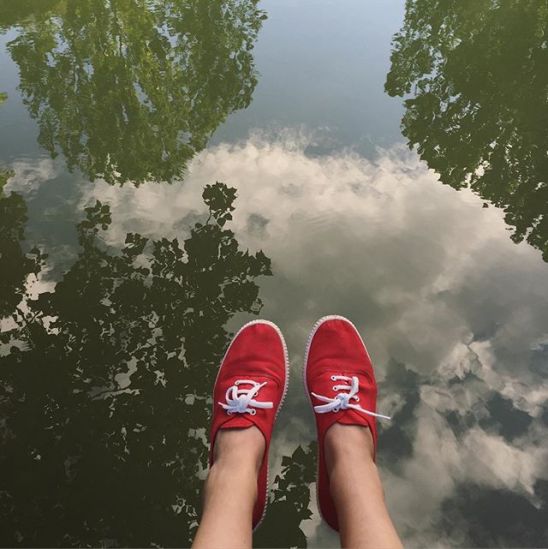 Esperem, sobretot, que passeu un bon estiu i tingueu estones per a tot.Cuideu-vos molt vosaltres i la vostra família.Amb ganes de retrobar-nos al setembre amb la major normalitat possible!PEL·LÍCULES: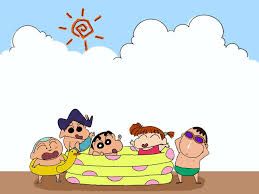 LA RECERCA DEL FOC. Pel·lícula d’aventures del 1982 sobre la prehistòria. GLADIATOR: pel·lícula d’acció del 2000. Explica la història d’un lleial general hispà de l’ exèrcit romà que es traït per Còmode, l’ ambiciós fill de l’emperador Marc Aureli. Forçat a convertir-se en esclau, Màxim triomfa com a gladiador mentre espera venjança.TROIA:  és un drama històric dirigit el 2004.  Sobre Grècia a l’ Antiguetat.HÈRCULES: del 2014, sobre mitologia grega.300. L’ORIGEN D’UN IMPERI. Del 2014. Relata la Batalla de les Termòpiles.Segona part de la guerra entre espartans i perses.ESPARTAC.  Pel•lícula antiga, del 1960 però que reflexa molt bé  la revolta d’esclaus liderada per Espartac contra Roma.ÀGORA. Del 2009. La seva protagonista és la matemàtica, filòsofa i astrònoma grega Hipàtia.El REINO DE LOS CIELOS (Kingdom of Heaven) Segle XII. En temps de les croades. El METGE (The Physician)] és una pel·lícula d'aventures del 2013 basada en la novel·la del mateix nom de Noah Gordon. La història se centra en un orfe del segle XI que viatja a Pèrsia per aprendre medicina. Aquesta pel·lícula ha estat doblada al català.SHAKESPARE IN LOVE : Dirigida per John Maddem el  1998.Història ambientada a l’època moderna.VERSALLES:  Pel·lícula i sèrie del 2015 sobre la construcció del palau de Lluís XIV i les intrigues de l’època.ELS FANTASMES DE GOYA: és una pel·lícula de 2006 dirigida per Miloš Forma, sobre aquest pintor cabdal.EVEREST:  És una pel·lícula  del 2015  basada en fets reals. Se centra en la tragèdia humana que va tenir lloc a l'Everest el 1996.CHURCHILL: Churchill es una pel·lícula britànica de guerra històrica del 2017. Retrata a Winston Churchill, el juny de 1944, en les hores prèvies al desembarcament de Normandia.DOWTON ABBEY: Downton Abbey és una pel·lícula de drama històric del 2019.  La pel·lícula, ambientada el 1927, mostra la societat anglesa a través de la familia Crawley al camp de Yorkshire.EL NIÑO QUE DOMÓ EL VIENTO  (The Boy Who Harnessed the Wind)  és una pel·lícula del 2019.  A Netflix. La pel·lícula està basada en fets reals. Un nen de Malawi, durant un període de fam decideix ajudar la gent del seu poble construint una turbina després d’haver llegit un llibre de ciències on explica com fer-ho.REBELIÓN EN LA GRANJA: Animal Farm és una pel·lícula de televisió dirigida per John Stephenson i estrenada el 1999. És una adaptació de la novel·la del mateix George Orwell del 1945  i avisa del perill dels totalitarismes.HA TORNAT:  és una comèdia alemanya de 2015, dirigida per David Wnendt, basada en la novel·la satírica i best-seller del mateix nom sobre Adolf Hitler.LA VIDA ÉS BELLA:  Pel·lícula del 1997, doblada al català. Una família jueva és deportada a un camp de concentració alemany. Allà el pare fa creure al seu fill que els treballs del camp són, en realitat, un joc, l'objectiu del qual seria guanyar un tanc. Amb aquesta idea, el pare aconsegueix amagar al seu fill la vida al camp i fer-l'hi suportable.TRETZE ROSES: Pel·lícula del 2007. Tretze Roses és el nom col·lectiu que es va donar a un grup de tretze noies, algunes membres de la Joventuts Socialistes Unificades, afusellades pel règim franquista a Madrid, el 5 d'agost de 1939, poc després d'haver-se acabat la Guerra Civil espanyola. Tenien entre 18 i 29 anys.LA DIRECTORA D’ORQUESTRA. Del 2018. Explica la vida d’Antonia Brico  que volia convertir-se en una directora d’ orquesta, pero ningú la tenia  en compte pel fet de ser una  dona.PIRATES DEL SILICON VALLEY : Del 1999. Diirecció: Martyn Burke. Tracta dels inicis de les rivalitats entre Apple Computer i Miccrosoft.THE IMPOSSIBLE: del  2012. Basada en el tsunami de l’any 2004 que va arrasar la costa sud i sud est asiàtic.LA JAULA DE ORO. Del 2013. Direcció: Diego Quemada Díez.Tracta de les peripècies d’uns joves que emigren des del seu país, Guatemala, als Estats Units.SÈRIES: CLEOPATRA. Mini sèrie de 3 episodis, del 1999. Tracta de la reina d’Egipte al segle I a.C.UNORTHODOX:  minisèrie de 4 capítols, estrenada a Netflix el març de 2020. Autobiogràfica.  Explica com una jueva es  rebel·la contra las normes de la comunitat  jueva ultra ortodoxa a la qual pertany, masclista i de tradicions reaccionàries i descobreix la llibertat a Berlín, una ciutat que tenia quasi prohibit trepitjar pels  jueus morts a l’ holocaust. KALIFAT: És una sèrie sueca en forma de thriller dramàtic sobre la problemàtica del terrorisme islàmic i la captació d’ adolescents a Europa por part de l’ ISIS.  De 8 capítols, estrenada a Espanya a Netflix el 2020.L’IMPERI OTOMÀ (Rise of empires: Ottoman’):  minisèrie de 6 capítols on es documenta  com l’ Imperi Otomà (turc) va aconseguir conquerir Constantinobla el 1453, gràcies al seu gran cabdill  Mehmed II, anomenat  El Conqueridor. És la fi de l’imperi bizantí i el nou perill per a la cristianitzat i el Mediterrani al s.XVI.ENGLISH GAME:   és una minisèrie de televisió de drama esportiu històric a Netflix sobre els orígens del futbol modern a Anglaterra. S’hi reflexa molt bé la societat anglesa de l’època i la seva mentalitat.  La sèrie de sis parts va ser llançada el 20 de març de 2020.VIKINGS ;  És una sèrie llarga (6 temporades), però les primeres estan força bé.  Del 2013. Tracta de les aventures de Ragnar Lothbrok, unvíking agricultor, mentre ascendeix per esdevenir rei dels víkings.DOCUMENTALS:1r ESOCaminando entre cavernícolas. BBC (youtube).La Tierra desde el espacio. Componentes del clima global (youtube2n ESOLa peste Negra en Europa (Documentalia TV, youtube).Refugiados climáticos. La verdadera catástrofe ambiental (DW Documental, youtube).3r ESOPiratas en el Mar Caribe (youtube).Exceso de población (youtube).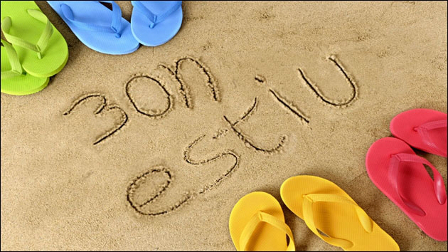 